AANGENOMEN TEKSTENP8_TA(2016)0391Geautomatiseerde uitwisseling van DNA-gegevens in Denemarken *Commissie burgerlijke vrijheden, justitie en binnenlandse zakenPE589.397Wetgevingsresolutie van het Europees Parlement van 25 oktober 2016 over het uitvoeringsbesluit van de Raad betreffende de start van de geautomatiseerde uitwisseling van DNA-gegevens in Denemarken (11219/2016 – C8-0340/2016 – 2016/0813(CNS))(Raadpleging)Het Europees Parlement,–	gezien het ontwerp van de Raad (11219/2016),–	gezien artikel 39, lid 1, van het Verdrag betreffende de Europese Unie, zoals gewijzigd bij het Verdrag van Amsterdam, en artikel 9 van Protocol (Nr. 36) betreffende de overgangsbepalingen, op grond waarvan het Parlement door de Raad is geraadpleegd (C8-0340/2016), –	gezien Besluit 2008/615/JBZ van de Raad van 23 juni 2008 inzake de intensivering van de grensoverschrijdende samenwerking, in het bijzonder ter bestrijding van terrorisme en grensoverschrijdende criminaliteit, en met name artikel 33, –	gezien zijn resolutie van 10 oktober 2013 over het versterken van grensoverschrijdende samenwerking op het vlak van rechtshandhaving in de EU: de tenuitvoerlegging van het Prüm-besluit en het Europees model voor informatie-uitwisseling, –	gezien zijn resolutie van 9 juli 2015 over de Europese veiligheidsagenda, –	gezien artikel 59 van zijn Reglement,–	gezien het verslag van de Commissie burgerlijke vrijheden, justitie en binnenlandse zaken (A8-0289/2016),1.	hecht zijn goedkeuring aan het ontwerp van de Raad;2.	verzoekt de Raad, wanneer deze voornemens is af te wijken van de door het Parlement goedgekeurde tekst, het Parlement hiervan op de hoogte te stellen;3.	wenst opnieuw te worden geraadpleegd ingeval de Raad voornemens is ingrijpende wijzigingen aan te brengen in de door het Parlement goedgekeurde tekst;4.	verzoekt zijn Voorzitter het standpunt van het Parlement te doen toekomen aan de Raad en aan de Commissie.Europees Parlement2014-2019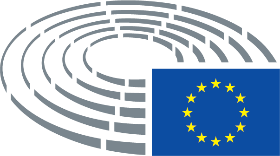 